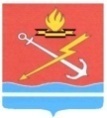 АДМИНИСТРАЦИЯ МУНИЦИПАЛЬНОГО ОБРАЗОВАНИЯ «КИРОВСК» КИРОВСКОГО МУНИЦИПАЛЬНОГО РАЙОНА ЛЕНИНГРАДСКОЙ ОБЛАСТИП О С Т А Н О В Л Е Н И Еот 11 марта 2021 года № 180Об утверждении стоимости одного квадратного метра общей площади жилья в рамках государственной программы Российской Федерации «Комплексное развитие сельских территорий» и государственной программы «Комплексное развитие сельских территорий Ленинградской области» на территории муниципального образования «Кировск» Кировского муниципального района Ленинградской области на 2021 годВ соответствии с распоряжением комитета по строительству Ленинградской области от 13.03.2020 № 79 «О мерах по обеспечению осуществления полномочий комитета по строительству Ленинградской области по расчету размера субсидий и социальных выплат, предоставляемых на строительство (приобретение) жилья за счет средств областного бюджета Ленинградской области в рамках реализации на территории Ленинградской области мероприятий государственных программ Российской Федерации «Обеспечение доступным и комфортным жильем и коммунальными услугами граждан Российской Федерации» и «Комплексное развитие сельских территорий», а также мероприятий государственных программ Ленинградской области «Формирование городской среды и обеспечение качественным жильем граждан на территории Ленинградской области» и «Комплексное развитие сельских территорий Ленинградской области», руководствуясь приказом Министерства строительства и жилищно-коммунального хозяйства Российской Федерации от 24.12.2020 года № 852/пр «О нормативе стоимости одного квадратного метра общей площади жилого помещения по Российской Федерации на первое полугодие 2021 года и показателях средней рыночной стоимости одного квадратного метра общей площади жилого помещения по субъектам Российской Федерации на I квартал 2021 года»:1. Утвердить стоимость одного квадратного метра общей площади жилья в рамках государственной программы Российской Федерации «Комплексное развитие сельских территорий» и государственной программы Ленинградской области «Комплексное развитие сельских территорий Ленинградской области» на территории муниципального образования «Кировск» Кировского муниципального района Ленинградской области на 2021 год в размере 57711 (пятьдесят семь тысяч семьсот одиннадцать) рублей (Приложение).2. Настоящее постановление вступает в силу со дня его официального опубликования в сетевом издании «Неделя нашего города+» и подлежит размещению на официальном сайте МО «Кировск».3. Контроль за исполнением настоящего постановления возложить на заместителя главы администрации.Глава администрации                                                                         О.Н. КротоваУтверждено постановлением администрации МО «Кировск» от 11 марта 2021 г. № 180(приложение)Обоснование стоимостиНорматив стоимости одного квадратного метра общей площади жилого помещения составляет 57 711 рублей, рассчитанный исходя из п.3.1 раздела II Методических рекомендаций по определению норматива стоимости одного квадратного метра общей площади жилья в муниципальных образованиях Ленинградской области и стоимости одного квадратного метра общей площади жилья на сельских территориях Ленинградской области, утвержденных распоряжением комитета по строительству Ленинградской области от 13.03.2020 года № 79 «О мерах по обеспечению осуществления полномочий комитета по строительству Ленинградской области по расчету размера субсидий и социальных выплат, предоставляемых на строительство (приобретение) жилья за счет средств областного бюджета Ленинградской области в рамках реализации на территории Ленинградской области мероприятий государственных программ Российской Федерации «Обеспечение доступным и комфортным жильем и коммунальными услугами граждан Российской Федерации» и «Комплексное развитие сельских территорий» и постановления администрации муниципального образования «Кировск» Кировского муниципального района Ленинградской области от 15 января 2021 года № 12 «Об утверждении норматива средней рыночной стоимости 1 квадратного метра общей площади жилого помещения на территории муниципального образования «Кировск» Кировского муниципального района Ленинградской области на I квартал 2021 года».